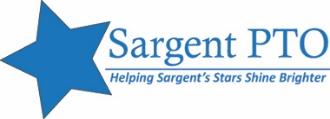 Sargent PTO Meeting #2October 15, 2020, 7pm ZoomAgendaGreetings from all participantsElections & bylaws updatePrincipal’s ReportUpdates from PTOFall photos: Blue group: Mon Nov 9; Gold group: Thurs Nov 12Wear Pink (breast cancer awareness days) Tuesday Oct 20 Blue group; Friday Oct 23 Gold groupHispanic / Latinx Heritage month5th grade tiles being installed - Thank you to Lynn Costello and Patti RinaldiThanksgiving luncheon - vote to fund it? usually $6.50 per person. Grab n Go? We’ve spent about $550 in the past.Web talk on digital literacy/citizenship and online safety for elementary kids, hosted by Ryan Bicaree, parent of K student. Fundraisers: Chipotle Wednesday Oct. 21, 5-9pmSpirit WearHoliday Shop?Boon Supply? No products to tally or distribute. No money to collect. All orders placed online and shipped directly to customers’ homes. bags, totes, kitchenware, delicious food, gift wrap, & more!Follow ups from last meetingClassroom imagery diversity; Idea to distribute Crayola crayon “Colors of the World” packs to Pre-K - 2nd grades?Outdoor classrooms being used?What’s the status of the yearbook advisors or Student Council? Library book check out option for kids update? List of Library books update?Open discussion